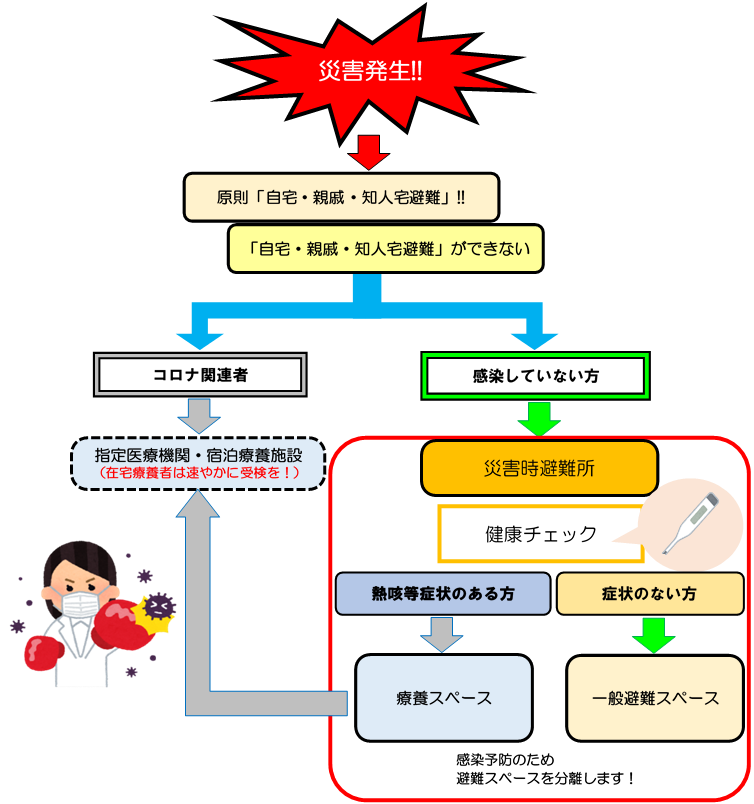 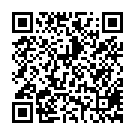 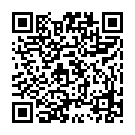 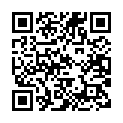 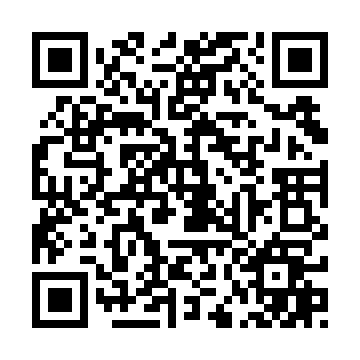 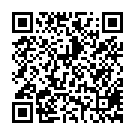 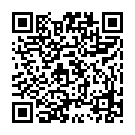 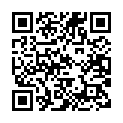 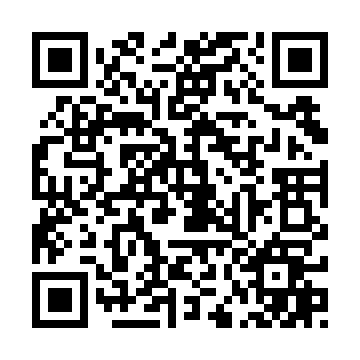 ※お住まいの地域の浸水深につきましては、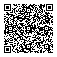 「東成区　ハザードマップ」を検索し、確認してください。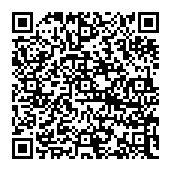 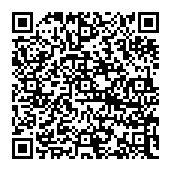 